Департамент социального развитияХанты-Мансийского автономного округа – Югры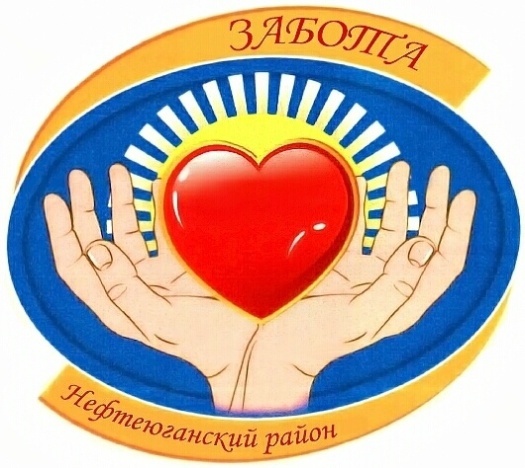 Нефтеюганский район2017 гХарактеристика учреждения            Бюджетное учреждение Ханты-Мансийского автономного округа - Югры «Комплексный центр социального обслуживания населения  «Забота»Тип учреждения: комплексный Вид  учреждения: комплексный центр социального обслуживания населения            Финансируется из  бюджета Ханты-Мансийского автономного округа – Югры, является собственностью субъекта  Российской Федерации.            Дата регистрации  - 13 января 2012 года, регистрационное свидетельство № 2128619000960             На балансе имеет 7 зданий и помещений, архитектурно-планировочные и конструктивные решения которых  соответствуют санитарно-гигиеническим и противоэпидемическим режимам, а также приспособлены для работы персонала. Помещения укомплектованы мебелью, автоматизированными рабочими местами, оборудованием, необходимым для проведения диагностических, коррекционных и реабилитационных мероприятий.            Штатная численность по учреждению в 2017 г. -  98 шт. ед.Сведения о лицензировании: лицензия на осуществление медицинской деятельности № ФС-86-01-001126, дата начала лицензии 16.02.2012 г., дата окончания действия лицензии   - бессрочно;лицензия на осуществление перевозки пассажиров автомобильным  транспортом №АСС-86 - 008162 от 04.05. 2010 года, дата окончания действия  лицензии – бессрочно.Сведения о сертификации:      В 2010 году учреждение прошло сертификацию, выдан «Сертификат системы менеджмента качества», регистрационный № РОСС  RU. ИФ52 КООО11 от 27.09.2010 года, дата окончания действия сертификата 27.09.2013 года.  Органом по сертификации систем менеджмента качества ФГУ «Тюменский центр стандартизации, метрологии и сертификации» было принято решение о подтверждении действия сертификата соответствия системы менеджмента качества № РОСС RU.   ИФ52  КООО11 от 27.09.2010 года        В 2016 году учреждение прошло ресертификацию, сертификат соответствия на соответствие требованиям ГОСТ Р ИСО 9001-2015  № РОСС RU.1910. К0027 от  15 ноября 2016 г., дата окончания 15 ноября  2019 г., выдан органом по сертификации системы добровольной сертификации «Первый регистр» БУ ХМАО-Югры «Методический центр развития социального обслуживания»СТРУКТУРА УЧРЕЖДЕНИЯ в 2017 годуАнализ деятельности учреждения           Основной целью деятельности бюджетного  учреждения «Комплексный центр социального обслуживания населения «Забота» является удовлетворение потребностей населения Ханты-Мансийского автономного округа – Югры  в социальных услугахУчреждение в своей деятельности руководствуется Конституцией Российской Федерации, законами Российской Федерации, постановлениями и распоряжениями Правительства Российской Федерации и иными нормативными правовыми актами Российской Федерации, указами Президента Российской Федерации, Уставом Ханты-Мансийского автономного округа - Югры, законами автономного округа, постановлениями и распоряжениями Губернатора автономного округа и Правительства Ханты-Мансийском автономного округа - Югры и иными нормативными правовыми актами автономного округа, Уставом Учреждения, Правилами внутреннего трудового распорядка.ЗАДАЧИ:Осуществлять социальное обслуживание населения Нефтеюганского района в соответствии с Федеральным законом от 28 декабря 2013 года N 442-ФЗ "Об основах социального обслуживания граждан в Российской Федерации". Повышать уровень качества предоставляемых учреждением социальных услуг, совершенствовать информационную открытость и доступность учреждения для получателей социальных услуг.Выявлять совместно с государственными и муниципальными органами (здравоохранения, образования, внутренних дел и др.), общественными и религиозными организациями граждан, нуждающихся в социальном обслуживании, осуществлять  их учет, предоставлять им необходимую социальную поддержку.Осуществлять профилактику безнадзорности несовершеннолетних и других проявлений асоциального поведения, содействовать укреплению семьи, повышению её воспитательного потенциала.Развивать Систему менеджмента качества в учреждении, осуществлять контроль качества оказываемых учреждением социальных услуг в соответствии с требованиями СМК.Развивать кадровый потенциал учреждения.Совершенствовать условия и охрану труда.Исполнение Государственного задания в 2017 году               Департаментом социального развития Ханты-Мансийского автономного округа – Югры было утверждено Государственное задание учреждению на оказание государственных услуг населению в 2017 году, которое составило 9360  человек  - полустационарная форма обслуживания, 35 человек  - стационарное социальное обслуживание.               Во исполнение  федерального закона № 442-ФЗ от 28 декабря 2013 года «Об основах социального обслуживания граждан  в Российской Федерации» (далее – 442-ФЗ) специалисты учреждения предоставляют социальное обслуживание получателям социальных услуг на основании индивидуальных программ  получателей социальных услуг (далее – ИППСУ), а также проводят широкую профилактическую работу среди населения района: профилактика безнадзорности несовершеннолетних,  профилактика девиантного поведения и асоциальных проявлений среди молодежи, профилактика семейного неблагополучия и социального сиротства.                По результатам деятельности  в 2017 году специалисты учреждения обслужили первично 9690 гражданина, 3462 семьи,  оказали 140504 услуги, зафиксировано 51020 обращений граждан.            Снижение количества обслуженных граждан и предоставленных им  услуг обусловлено передачей  функций и штата отделения социального обслуживания на дому граждан пожилого возраста и инвалидов  негосударственным поставщикам. Количество получателей социальных услуг по формам обслуживания           В соответствии с перечнем, определенным  федеральным законом № 442-ФЗ, учреждением было предоставлено получателям социальных услуг 104154 услуг по реализации ИППСУ, с целью профилактики  населению района   было предоставлено 36360  услуг.Количество услуг, оказанных учреждением получателям социальных услуг, по видам (ИППСУ)            Сокращение социально-бытовых, социально-медицинских, социально-психологических услуг произошло за счет передачи надомного обслуживания негосударственным поставщикам, сокращение социально-педагогических услуг произошло по причине изменения в программе «Университет третьего возраста», в соответствии с приказом Депсоцразвития Югры от 30.11.2016 г. № 811-р «Об организации работы по оказанию  социальных услуг гражданам старшего поколения в рамках программы обучения «Университет третьего возраста».           С 01 июля 2017 года срочные услуги «Обеспечение бесплатным горячим питанием или наборами продуктов» и «Обеспечение одеждой, обувью и другими предметами первой необходимости» переданы в ООО «ЦП «Анастасия».          С 01.04.2017 года изменился порядок  обеспечения ТСР  и услугами по ремонту ТСР отдельных категорий инвалидов в ХМАО-Югре. Работа ведется в соответствии с постановлением Правительства ХМАО-Югры от 07.04.2017 г. №123-п «О сертификатах на приобретение технических средств реабилитации и оплату услуг по их ремонту для предоставления отдельным категориям инвалидов».           С 1 квартала 2017 года сокращено количество предоставления социальных услуг службой «Социальное такси»           С данными изменениями в деятельности учреждения связано  снижение количества профилактических  услуг, а также количество обслуженных семей.Количество предоставленных Учреждением услуг с целью профилактики       В соответствии с федеральным законом № 442-ФЗ     Учреждение осуществляет предоставление социального обслуживания на бесплатной основе, на платной основе, с частичной оплатой услуг:           В 2017 году учреждением обслужено 3462 семьи. Основные категории обслуженных семей: полные семьи – 2339, неполные семьи – 413.  Из них категории семей, требующих особого внимания, составляют:  малообеспеченные - 193, многодетные – 393, имеющие детей-инвалидов – 30, замещающие семьи – 94.          По сравнению с 2016 годом на 11 % снизилось количество обслуженных семей, при этом снижение произошло по всем показателям категорий семей, кроме категории малообеспеченных, данный показатель увеличился на 13%.Категории  обслуженных семей (всего 3462)Возрастная классификация обслуженных граждан       Анализируя данные возрастной классификации обслуженных граждан, можно отметить, что в 2017 году  существенно не изменяются показатели обслуженных граждан. Преобладающей является категория граждан в возрасте от 18 до 55 (4474 человек), что связано с увеличением с 2016 года  количества обслуженных семей, в отношении которых проводилась работа специалистов с целью первичной профилактики семейного неблагополучия и  формирования  ответственной родительской позиции.Исполнение Государственного заданияотделениями и филиаламиКоличество обслуженных граждан         С целью исполнения Государственного задания учреждением на  филиалы и отделения было возложено задание по обслуженным гражданам на 2017год. По итогам года все структурные подразделения выполнили государственное задание.Количество оказанных услугРеализация социальных проектов и программ учрежденияКомплексная программа «Фактор долголетия»            С 2014 года в учреждении реализуется  программа «Фактор долголетия»,  позволяющая осуществить комплексный подход социальных служб в решении  проблем граждан пожилого возраста и инвалидов, проживающих в Нефтеюганском районе, в их реабилитации и социальной адаптации, в создании условий для продления их активного долголетия.Цель: социальная реабилитация и адаптация граждан пожилого возраста и инвалидов, создание условий для продления их активного долголетия.Целевая группа: граждане,  достигшие пенсионного возраста (женщины 50 лет и старше, мужчины 55 лет и старше), проживающие на территории Ханты – Мансийского автономного округа – Югры.Содержание программы «Фактор долголетия»  состоит из трех блоков:- 1 блок: содействие улучшению  качества жизни граждан пожилого возраста и инвалидов,- 2 блок: разностороннее развитие граждан пожилого возраста и инвалидов посредством   участия в программе «Университет третьего возраста»,- 3 блок: социокультурная  реабилитация граждан пожилого возраста и инвалидов.               Каждый блок наполнен содержанием деятельности социальных служб, реализацией разноплановых технологий социальной работы, позволяющих комплексно осуществить решение задач данной программы. Реализация каждого из блоков осуществляется параллельно и одновременно по отдельно разработанному плану.Реализация 1 блока: содействие улучшению  качества жизни граждан пожилого возраста и инвалидов Реализация 2 блока:разностороннее развитие граждан пожилого возраста и инвалидов посредством участия в программе «Университет третьего возраста»          Реализация программы предполагала  деятельность  на 8 факультетах:Факультет «Здоровье»Факультет «Культура и искусство»Факультет «Правовые знания»Факультет « Информационные технологии»Факультет «Социокультурный туризм»Факультет «Безопасность жизнедеятельности»Факультет  «Растениеводство»Факультет «Финансовая грамотность»             По сравнению с 2016 годом существенно изменилось содержание  программы «Университет третьего возраста», на основании приказа Депсоцразвития Югры от 30.11.2016 г. № 811-р «Об организации работы по оказанию  социальных услуг гражданам старшего поколения в рамках программы обучения «Университет третьего возраста» было организовано 11 факультетов, 8 из которых реализовалось в учреждении. Существенно повлияла  на снижение количества участников данной программы   отмена ее бесплатного статуса. Количество граждан, привлеченных к данной программе, сократилось на 65%, количество мероприятий  на 73 %.Реализация 3 блока:социокультурная  реабилитация граждан пожилого возраста и инвалидовС целью реализации данного направления в учреждении осуществляется: - привлечение граждан целевой группы в деятельность клубов общения, творческие студии- организация и проведение мероприятий социокультурной направленности:- к праздничным и памятным датам- встречи с интересными людьми- акции, тематические выставки-  содействие участию в районных и окружных   фестивалях и конкурсах            В 2017 году для целевой группы в учреждении функционировали  клубы общения: «Подружки», «Серебряная нить», «Тюльпан», «Гармония», «Светелка», в которых проведено 129 мероприятий, которыми охвачено 270  человек, количество постоянных членов клубов – 103 (в 2016 г. – 136 мероприятий, 198 человек, постоянных членов – 49); -  проведено 9 тематических  выставок (охвачен – 231 человек): «Таланту возраст не помеха», «Радуга талантов», «Мое хобби», «Храм души», «Волшебный клубок», Экспозиция в Депсоцразвитии Югры, посвященной дню социального работника, «Красота, творимая руками людей», и другие;- проведено 12 тематических акций (охвачено – 211 человек): «От всей души», «Позвони мне», «Рациональное питание подростков», «Исповедь солдатского сердца»,  «Спасибо, дед, за Победу!», «Берегите зрение! Гимнастика для глаз», «Сто добрых дел», «Ты не один»  и другие;- проведено 22 встречи с интересными людьми (охвачено – 228 человек): представителями православных приходов, учащимися общеобразовательных учреждений, сотрудниками библиотек, культурных центров (в 2016 г. - 386 граждан пожилого возраста, 39 встреч).Программа «Волонтер»Целевая группа: несовершеннолетние  Нефтеюганского района от 11 до 18 лет, население Нефтеюганского районаЦель: формирование в подростково-молодежной культуре ценностей, направленных на ведение  здорового образа  жизни, неприятие социально опасных привычек, сознательный отказ от употребления ПАВ.            Одним из приоритетных направлений в работе  Учреждения является нравственное воспитание несовершеннолетних в том числе, через реализацию программы «Волонтер», которая направлена на развитие самих несовершеннолетних в формировании понятий, суждений, чувств и убеждений, навыков и привычек поведения, соответствующих нормам общества, определении своей личной позиции. Основной задачей является привлечение подрастающего поколения к общественно-значимой деятельности.           В 2017 году  волонтерский отряд «ЭРОН» (клуб «Волонтер») осуществлял работу   в составе 35 несовершеннолетних (26 – постоянно действующих, 1 подросток, состоящих на профилактическом учете).  В 2016 г. - 30 несовершеннолетних работали в составе отряда, 19 – постоянно действующих, 3 несовершеннолетних, состоящих на профилактическом учете. В рамках клуба для волонтеров было проведено 54 встречи, где для ребят были организованны тренинги личностного роста, групповые занятия по изучению основ безопасного поведения, мастер-классы по разработке и написанию сценариев профилактических мероприятий для сверстников, подготовка к ним, репетиции и пр.Волонтеры отряда «ЭРОН» ежегодно принимают участие в слете волонтерских, детских и молодежных объединений Нефтеюганского района, в Молодёжном образовательном  форуме в рамках всероссийской молодёжной форумной кампании (Департамент образования и молодёжной политики). В 2017 году отряд «ЭРОН» стал победителем в номинации «Волонтёрское объединение 2016» по итогам участия в районном конкурсе «Лучшие объединения - 2016». В мае 2017 года волонтеры отряда ЭРОН приняли участие в Интеллектуальной игре «РИСК», где заняли второе место.В рамках реализации мероприятия по «Проведению профилактических мероприятий по усилению противодействия потребления наркотиков» муниципальной программы Нефтеюганского района «Обеспечения прав и законных интересов населения Нефтеюганского района в отдельных сферах жизнедеятельности в 2017-2020 годах» был снят и запущен в трансляцию информационный сюжет на тему «Пропаганда здорового образа жизни»  с участием 10 волонтеров отряда «ЭРОН».В 2017году волонтерский отряд «ЭРОН» продолжил реализовать проект «Порок за порог», который был представлен на районном конкурсе вариативных программ в сфере молодежной политики. Так, в рамках данного проекта, проведено 14 мероприятий, в которых приняли участие 147 несовершеннолетних: тематическая выставка в "Музей вредных привычек", «Алкоголь - враг современной молодежи»,  «Компьютерная зависимость». акция «Мы не курим, присоединяйся!»; правовая игра «Права и правонарушения»; урок-викторина «Табачный туман - обман»; «Мы выбираем жизнь!» - акция в день борьбы со СПИДом, акция в День борьбы против наркотиков,  «Забей на наркотики!», дебаты «Алкоголь – враг современной молодёжи» ко дню борьбы с алкоголизмом, акция «Поменяй сигарету на конфету!», волонтёрская акция к Всемирному дню волонтёра «Волонтёрство без границ».В ноябре 2017 года была проведена Школа волонтера, с целью  подготовки кандидатов и действующих волонтеров в качестве активных кадров для профилактики асоциальных явлений среди подрастающего поколения Нефтеюганского района по принципу «ровесник – ровеснику».        Продолжена реализация  волонтерского проекта «Будущее за нами» по подготовке и обучению волонтеров, ранее представленный на фестивале идей по формированию законопослушного поведения и здорового образа жизни среди несовершеннолетних. За период проведения Школы волонтера в 2017 г. проектом было охвачено 83 несовершеннолетних, проживающих на территории Нефтеюганского района, из них 6 несовершеннолетних, находящихся в социально опасном положении. По окончании Школы волонтера, в ряды волонтерского отряда ЭРОН,  вступили  7  несовершеннолетних, из них 6 несовершеннолетних находящихся  в социально опасном положении (2016 г. проектом охвачено 52 человека, из  них 9 человек, находящихся на профилактическом учете).Силами волонтёров в 2017 году  проведено  22 тематических акции: «По предупреждению ДТП», «Югра за здоровый образ жизни»,  Всероссийская акция «Георгиевская ленточка», «Наркотикам НЕТ»,  «С нами в лето!» по привлечению несовершеннолетних к занятиям в летний период в секциях и кружках, «Вахта памяти»,  «Бессмертный полк»,  «Детский телефон доверия»,  «Узнай свой ВИЧ - статус», «Узнай свой ВИЧ - статус», «Берегите сердце», «Дарю добро детям!», Волонтерская акция совместно с НРБ «Стоп алкоголь» и многие другие. (охвачено 1180 человек) и др.Так же волонтеры отряда ЭРОН  приняли участие в реализации программы бюджетного учреждения «Реабилитационный центр для детей и подростков с ограниченными возможностями «Дельфин» -  «Созвездие» по оказанию помощи в работе с детьми с ограниченными возможностями здоровья, посещающих реабилитационный центр. Мероприятиями  данной программы охвачено свыше 350 человек с участием  17 волонтеров. Проведено 15 мероприятий и акций.В рамках волонтерского проекта «Реальная помощь» волонтёры клуба «ЭРОН» совместно с волонтерами поселений Нефтеюганского района   безвозмездно оказывают бытовую помощь одиноким престарелым людям и инвалидам, частично утратившим способность к самообслуживанию, а также помогают в организации досуга пожилых людей, способствующего улучшению душевного состояния.  Реализуя данный проект,  волонтеры участвуют в поздравительных акциях, таких как: «Спасибо деду за Победу!» - это поздравление на дому участников ВОВ  (вручение открыток, сделанных своими руками); День пожилого человека – поздравление на дому пожилых людей (вручение открыток, сделанных своими руками); День семьи любви и верности;  участие в праздничных мероприятиях, организованных  в отделении - интернат учреждения. 	За 2016 год 70 несовершеннолетних  волонтёров  - добровольцев из 5 поселений Нефтеюганского района (пгт. Пойковский, п. Куть-Ях, п. Каркатеевы, п. Салым, п. Юганская Обь)  приняли  участие в проекте; количество граждан пожилого возраста, получивших волонтёрскую  поддержку -  35 человек.Количество проведённых социально – бытовых мероприятий- 59:  влажная уборка комнаты-12, сухая уборка комнаты-10,  помощь в складировании дров-2, посильная уборка придомовых территорий-8, уборка снега с прохожей части-17, другие – 8. Количество социально – педагогических мероприятий - 35, из них клуб «Диалог поколений» - 4; акция  « Подари своё тепло» -  4.За  2017 года 49  волонтёров – добровольцев приняли участие в реализации проекта.  Количество граждан пожилого возраста, получающих волонтёрскую  поддержку  114 человек.Количество проведённых социально – бытовых мероприятий 136 , из них: влажная уборка комнаты-13, сухая уборка комнаты - 19, помощь в складировании дров-4, посильная уборка придомовых территорий - 9, уборка снега с прохожей части - 19, другие -72Количество социально – педагогических мероприятий  - 38, из них: клуб «Диалог поколений» -17, акция « Подари своё тепло» -21              Встречи с волонтерами способствуют продлению активного долголетия граждан пожилого возраста и инвалидов, повышают их качество жизни, улучшают физическое и эмоциональное состояние, преодоление социального одиночества. В свою очередь, у несовершеннолетних формируется толерантное отношение к гражданам пожилого возраста.Реализация окружной программы«Волонтеры серебряного возраста»Новым направлением в организации работы волонтёрского движения на территории Ханты-Мансийского автономного округа – Югры стало создание условий для включения граждан пожилого возраста в модель предоставления ими услуг нуждающимся категориям граждан. «Молодые» пенсионеры – активные и инициативные граждане способны работать на благо общества в различных сферах жизни и их деятельность может быть направлена на оказание помощи наиболее уязвимым категориям населения, в частности несовершеннолетним, состоящим на учёте в органах профилактики безнадзорности и правонарушений несовершеннолетних и семьям, испытывающим трудности в воспитании детей. С этой целью с 25 января  2016 года в учреждении внедрена  программа «Волонтеры серебряного возраста». Организована деятельность геронтоволонтеров на территории Нефтеюганского района по направлениям:Оказание помощи гражданам пожилого возраста и инвалидам, имеющим тяжёлые ограничения жизнедеятельности, персональными помощниками.Оказание помощи семьям, испытывающим трудности в воспитании детей.         Программа «Волонтеры серебряного возраста»  реализуется на территории поселений: гп. Пойковский, сп. Каркатеевы, сп. Куть-Ях, сп. Салым, сп. Юганская Обь.         С целью привлечения граждан в марте 2017 года был организован круглый стол с общественностью гп. Пойковский «Серебряное волонтерство» (22 чел), в котором приняли участие представители Общественной организации ветеранов (пенсионеров) войны, труда, Вооруженных сил и правоохранительных органов Всероссийского общества пенсионеров,  с членами которой учреждение связывает многолетнее, плодотворное сотрудничество.         За 2017 года в учреждении   сформирована группа из 17 геронтоволонтёров Нефтеюганского района, в сравнении  с 2016 годом (11 человек) отмечается увеличение количества желающих включиться в работу.  Рост добровольцев обусловлен организацией   рекламной кампании, широким информированием о деятельности добровольцев. В соответствии с планом мероприятий были проведены   практические занятия  для  закрепления  теоретических  знаний,   а  также  для  развития навыков самостоятельной деятельности волонтеров (23 человека).          В 2016 году деятельность  геронтоволонтеров была  организована  по двум направлениям:1. Оказание помощи гражданам пожилого возраста и инвалидам, имеющим тяжелые ограничения жизнедеятельности  (охват 38 человек).2. Оказание помощи семьям, испытывающим трудности в воспитании детей,  и несовершеннолетним, находящимся в социально опасном положении (выявлено 2 семьи).В 2017 году работа организована по трем направлениям:1. Оказание помощи гражданам пожилого возраста и инвалидам, имеющим тяжелые ограничения жизнедеятельности  (помощь оказана 21 гражданам).2. Оказание помощи семьям, испытывающим трудности в воспитании детей,  и несовершеннолетним, находящимся в социально опасном положении (помощь оказана 5 семьям);3. Работа с несовершеннолетними, состоящими на учете в органах системы профилактики (22 человека).           Также геронтоволонтеры осуществляли широкую профилактическую деятельность. По результатам работы 2016 года ими проведено 46 мероприятий, за  2017 год «волонтеры серебряного возраста» провели 77 мероприятий.            В рамках программы были проведены  акции, мероприятия, круглые столы, встречи: -  акция "От улыбки станет всем светлей"  в отделении - интернат малой вместимости для граждан пожилого возраста и инвалидов (пгт.Пойковский) совместно с несовершеннолетними волонтерами отряда «ЭРОН»,-  акция "Принеси улыбку в дом"  в пгт. Пойковский - посещение одиноко проживающих граждан, вручение  веселых «шариков – смайликов», в филиалах поселений Нефтеюганского района совместно с волонтерами - участниками проекта «Реальная помощь» организована помощь в быту одиноко проживающим гражданам пожилого возраста и инвалидам, - поздравительная акция "От всей души» и «Радуга заботы» - чествование юбиляров и  «золотых» супружеских пар, проведение поздравительных мероприятий для  граждан пожилого возраста и инвалидов, имеющих ограничения жизнедеятельности.- акции "Весеннее настроение" и  «Праздник женского очарования», посвященных международному женскому дню 8 Марта, - досуговое мероприятие "Изготовление куклы-моталки" в рамках реализации программы по направлению «Иди всегда дорогою добра» - оказание помощи семьям, испытывающим трудности в воспитании детей, и несовершеннолетним, находящимся в социально-опасном положении, -досуговые мероприятия «Изготовление открыток и изготовление сувениров из подручного материала к различным памятным датам», приняли участие в праздничном мероприятии, посвященном международному Дню семьи  «Живите дружно».-круглый стол "Встреча поколений волонтеров" - обмен опытом волонтеров "серебряного возраста" и отряда ЭРОН, анализ результатов проведенных мероприятий, посвящение в волонтеры "серебряного возраста"; - участие в XXII межрегиональных научных социальных чтениях с докладом  по теме: «Реализация государственной политики в отношении граждан пожилого возраста, обеспечение достойного уровня и качества их жизни», также волонтеры провели мастер-класс «Технология моделирования фигур из специально изготовленных воздушных шаров «Твистинг»           За период реализации  программы «серебряными волонтёрами»  выявлено и занесено в реестр программы  постоянно нуждающихся в помощи граждан пожилого возраста  - 14 человек (из них 2 человека имеют тяжёлые ограничения жизнедеятельности), 2 семьи, испытывающих трудности в воспитании детей.          Профилактическими мероприятиями  «серебряных» волонтеров охвачен  545 человек, 58 семей,166 несовершеннолетних.Комплексная программа «Семья»         Целевая группа: несовершеннолетние и семьи МО Нефтеюганский район.         Целью деятельности учреждения в рамках комплексной  программы «Семья» является своевременное и квалифицированное оказание различным категориям семей  и несовершеннолетним социально-педагогических, социально-психологических, социально-медицинских, социально-правовых услуг.Подпрограмма "ВОЗРОЖДЕНИЕ" - выявление и реабилитация семей, находящихся в социально опасном положении, в трудной жизненной ситуации. Подпрограмма "УХОД ОТ ВСЕХ И ОТ СЕБЯ"  -  профилактика проявления асоциального поведения в обществе.Подпрограмма "ДОМАШНИЙ ОЧАГ" - социальное сопровождение замещающих семей Подпрограмма "ИСТОКИ"  -  повышение статуса семьи в обществе, распространение и укрепление лучших семейных традиций. Технология " Организация занятости и досуга несовершеннолетних в летний период"Подпрограмма «Возрождение»              Целевая группа: семьи Нефтеюганского района, находящиеся в социально опасном положении в иной трудной жизненной ситуации              Цель программы: выведение семьи из состояния неблагополучия, интеграция семьи в здоровое общество с ориентацией на здоровый образ  жизни, восстановление ее социального статуса.             Технологии, реализуемые в рамках программы: телефонная служба «Помощь», «Участковая социальная служба», «Социальный патруль», «Экстренная детская помощь», «Мобильная социальная бригада», Районный банк данных о несовершеннолетних и семьях, находящихся в социально опасном положении, трудной жизненной ситуации, служба медиации, служба  социального сопровождения семей с детьми.                 С целью осуществления реабилитации несовершеннолетних  и семей осуществляется выявление и учет несовершеннолетних  и семей, находящихся в социально опасном положении, в трудной жизненной ситуации (далее СОП, ТЖС), разработка и реализация индивидуальных программ реабилитации семей и несовершеннолетних по выходу СОП, ТЖС.   В районном банке данных о несовершеннолетних и семьях, находящихся в социально опасном положении и иной трудной жизненной ситуации, произошло снижение состоящих на учете.  В  2017 году была проведена индивидуальная профилактическая работа с 91 семьей, состоящей на учете в Районном банке данных о несовершеннолетних и семьях, находящихся в социально опасном положении и (или) иной трудной жизненной ситуации. За отчетный период было снято с учёта 49  семей, из них 35 по нормализации положения, что составляет 71,4%  от снятых с учёта. За 2017 год на профилактический учет было поставлено  15 семей, 33 несовершеннолетних (всего – 48). На 01.01.2018 г. на учете в РБД состоит  51 семья, в которых воспитывается 91 несовершеннолетний. Из них 15 семей по  причине неблагополучия  самих родителей.   В 33 семьях  состоят  на учёте непосредственно несовершеннолетние.  Для всех семей и несовершеннолетних, поставленных на профилактический учет, проводились  диагностические мероприятия: заполнение анкет – опросников, экспресс диагностик, проведение бесед, наблюдения с целью  выявления акцентуации характера несовершеннолетних, личностных особенностей подростков, воспитательного потенциала родителей. Данным видом деятельности охвачены все несовершеннолетние и семьи, как состоящие на учете, так и вновь выявленные. По результатам диагностических мероприятий были разработаны  индивидуальные программы реабилитации, которые  включают в себя коррекционные мероприятия с несовершеннолетними и родителями, направленные на социализацию личности, формирование положительных личностных качеств подростков, повышение психолого-педагогической грамотности родителей в вопросах воспитания детей, гармонизацию детско-родительских отношений, мотивации к ведению ЗОЖ, улучшения материального положения семей.  В 2017 году были скорректированы  и утверждены индивидуальные программы реабилитации в отношении 82 семей, состоящих на профилактическом учете. Для  48 семей  разработаны  вновь индивидуальные программы реабилитации. В течение периода осуществлялся мониторинг предоставления информации структурами системы профилактики, были подготовлены обзорные справки на рассмотрение результатов профилактической работы на заседаниях КДНиЗП, по результатам которых 49 семей было снято с профилактического учета, 35 из них по причине нормализации положения в семье и исправления поведения несовершеннолетнего (за 2016 год     разработано  113 индивидуальных программ реабилитации в отношении  семей,  состоящих на профилактическом учете,   41 индивидуальная программа реабилитации продлена).Для родителей несовершеннолетних, поставленных на профилактический учет, у которых наблюдается сниженный воспитательный потенциал, организованы и проводятся индивидуальные, групповые коррекционные занятия, направленные на повышение психолого-педагогической грамотности в вопросах воспитания детей, такие как «Родительская гостиная», «Мудрость родительской любви», «В ожидании чуда» и т.д. За отчетный период  данными мероприятиями охвачено 78 родителей, из них 21, состоящих  на профилактическом учёте. В данные семьи осуществляется систематическое патронирование с целью информирования, контроля социальной ситуации в семье, проведения разъяснительной  и профилактической работы (в 2016 г. осуществлено 535 патронажей, в 2017 – 548). Наблюдается увеличение количества патронажей при снижении количества семей, состоящих на профилактическом  учете.Семьям, состоящим на профилактическом учете, была оказана помощь в виде индивидуальной психолого-педагогической поддержки через консультативные, коррекционные мероприятия и групповые занятия. К социально значимым мероприятиям, проводимым в учреждении (клубы по интересам, тематические групповые занятия, волонтерские профилактические акции, трудоустройство на базе учреждения) были привлечены 245 несовершеннолетних, находящихся в трудной жизненной ситуации и (или) социально опасном положении. В течение года  осуществляется информирование родителей, проводится разъяснительная работа по предупреждению чрезвычайных происшествий с детьми и соблюдению пожарной безопасности. За 2017 год распространено 1310 буклетов, памяток, брошюр профилактической направленности, а также  с рекламой о направлениях деятельности учреждения. Все семьи, поставленные на учёт по неблагополучию родителей, были проинформированы о должном  исполнении родительских обязанностей с вручением, под роспись, памятки «Основания и порядок лишения родительских прав». Данным видом деятельности охвачено 100%, несовершеннолетних и семей, состоящих на профилактическом учете.С  семьями, в которых  выявлено нарушение  детско-родительских отношений, проведены коррекционные занятия с целью гармонизации взаимоотношений в семье: «Влияние отца в семье на становление мужественных качеств подростка», «Что меня устраивает в семье, а что нет», «Особенности взаимоотношений с подростком» «Мудрость отцовской любви», «Родительские победы и поражения», «Принятие и исполнение родительской роли», «Жестокость порождает жестокость», «Методы и способы саморегуляции», «Стили конструктивного взаимодействия с подростком», «Ценности семьи: семейное счастье».  Данным видом деятельности охвачено 6 семей. Важным направлением профилактической работы является организация внеурочной занятости несовершеннолетних, в том числе в каникулярный период. Несовершеннолетние, состоящие на учете и проживающие в семьях, находящихся в социально опасном положении и трудной жизненной ситуации, систематически привлекаются к социально значимым мероприятиям, проводимым в учреждении (в 2017 г. привлечено 53 несовершеннолетних, находящихся в социально опасном положении,  в 2016 г. -  46 несовершеннолетних).  В 2017 г. оказано содействие в  прохождении курса реабилитации в Учреждениях социальной защиты населения несовершеннолетним, находящимся в социально опасном положении, оказавшимся в трудной жизненной ситуации на других территориях («На Калинке»- 2 (1 СОП), «Берегиня» - 1 СОП).             	     Анализируя эффективность проводимой работы с семьями и несовершеннолетними, выявленными на ранней стадии дезадаптации, наблюдаются положительные результаты в работе с семьями, о чем свидетельствует снижение, по сравнению с предыдущим годом, на 24 %  количества семей  выявленных и поставленных на учет, но при этом увеличилось на 24%  количество поставленных на учет  несовершеннолетних, что говорит о необходимости усиления профилактической работы среди несовершеннолетних.                Деятельность социальных служб учреждения по устранению  проблем социального неблагополучия  совершенствуется, внедряются новые формы, методы, алгоритмы работы, что позволяет более качественно решать поставленные задачи.В рамках профилактического направления  - проводились коррекционно-развивающие занятия для несовершеннолетних по программам профилактики асоциального поведения: «Неповторимость человека», «Как нам договориться», «Современный подросток» и др. – проведено   132 занятия, ими охвачено 172 несовершеннолетних, индивидуальные занятия для родителей группы риска по формированию навыков законопослушного поведения  (проведено 18 мероприятий для 36  взрослых),- функционируют клубы  общения, творческие студии для подростков  группы риска и клубы для женщин льготных категорий: «Фарватер», «Родительская гостиная», «Веселые ребята», «Совершенство»,  «Цветик-семицветик», «Кудесница», «Город мастеров», «Мир оригами», «Светелка» - проведено 353 занятия, посетило 104 несовершеннолетних, 11  родителей. Подпрограмма «Домашний очаг»Целевая группа: граждане, выразившие желание принять на воспитание в свою семью ребенка, оставшегося без попечения родителей (далее – граждане), дети-сироты и дети, оставшиеся без попечения родителей, замещающие семьи.Цели программы: создание медико-психологических и педагогических условий для положительной адаптации ребенка в замещающей семье;предотвращение отказа от приемных детей и жестокого обращения с детьми в замещающих семьях.В рамках программы в 2015 году:             в «Школу замещающей семейной заботы»  в 2017 году с целью подготовки к принятию ребенка в семью обратилось 20 потенциальных родителей (в 2016 – 30). Из них успешно прошли подготовку с получением свидетельства - 20 граждан (2016 – 20), оформлена опека без прохождения обучения в соответствии с законодательством РФ – 0 человек (2016 – 5). Самостоятельно отказались от дальнейших действий по принятию ребенка в семью, переосмыслив свои мотивы, возможности и способности –  1 гражданин (2015 – 4), тем самым предотвратив возможные трудности, к которым семья не была готова, и на раннем этапе предупредив возможные возвраты детей в детские дома.           «Служба сопровождения замещающих семей»  - всего сопровождением  охвачено 94 замещающих семей (2016 – 79), для них проведено 106 консультационно-коррекционных мероприятий, проведен тренинг в 1 семье на гармонизацию детско-родительских отношений.   По результатам ежегодного тестирования на комфортность пребывания несовершеннолетнего в семье в 2017 году тестирование прошли  131 несовершеннолетних (2016 – 132),  из них выявлен дискомфорт, определяющийся возрастными особенностями подростков у 2 несовершеннолетних (2016 – 6). С каждым родителем проведена консультация по результатам тестирования. Для выявленных семей составлен план мероприятий по устранению причин дискомфортности несовершеннолетних, где предусмотрена работа как с ребёнком, так и с родителями. С семьями организована консультативно-коррекционная работа.  В отношении данных несовершеннолетних и их семей  разработаны индивидуальные программы реабилитации с целью устранения дискомфорта пребывания несовершеннолетних  в семье, успешной  социализации их в обществе.             За отчетный период 34 человека из замещающих семей получили социально-педагогическую помощь в повышении психолого-педагогической компетенции, гармонизации детско-родительских отношений через участие в мероприятиях клуба «Мы вместе». Для 41 родителей и несовершеннолетних был организован «Единый день правовой грамотности подопечных детей и их законных представителей» с участием сотрудников прокуратуры, образования, опеки и попечительства и социальной защиты, где участники получили юридическую и социально-психолого-педагогическую помощь.В 2017 году в учреждении продолжено постинтернатное сопровождение троих граждан из числа детей-сирот и детей, оставшихся без попечения родителей в возрасте от 18 до 23 лет.В рамках постинтернатного сопровождения осуществлялось:- индивидуальное консультирование и коррекция (социально-психологическое, социально-педагогическое, социально-правовое), всего проведено  42 консультации (в 2016  - 24); - содействие в организации жизнедеятельности через оказание социально – правовой поддержки и содействие в трудоустройстве, соблюдении прав на жильё, оказание помощи в затруднительных ситуациях по развитию необходимых знаний, умений, навыков, связанных с интеграцией в обществе, межведомственное взаимодействие с учреждениями и организациями по постинтернатному сопровождению выпускников (помощь в вопросах, связанных с защитой прав и интересов выпускников): отдел опеки и попечительства Нефтеюганского района, районный центр занятости населения Нефтеюганского района); - обеспечение методическими разработками, информирующими о способах и средствах развития основных компетенций, способствующих адаптации и продуктивной жизнедеятельности в реальных социальных условиях:  «В помощь выпускнику учреждения для детей-сирот, детей, оставшихся без попечения родителей», «Кто поможет, если возникли трудности». Всего предоставлено 6 информационных материалов. Подпрограмма «Уход от всех и от себя»         Целевая группа: население Нефтеюганского района         Цель:профилактика безнадзорности и беспризорности несовершеннолетних, профилактика суицидальных проявлений,профилактика насилия в семье и в подростковой среде,профилактики бродяжничества.         Данная программа имеет более выраженный профилактический характер. Деятельность специалистов  направлена на снижение риска проявления асоциального поведения в обществе, уменьшение числа случаев насилия в обществе, явлений безнадзорности и беспризорности, случаев суицидальных попыток, а также на формирование социальных установок, общественного мнения о недопустимости проявления асоциального поведения в семье и обществе. Профилактика осуществляется среди населения Нефтеюганского района, в большей мере направлена на подростков и молодежь.              За отчетный период в рамках данной программы проведены профилактические мероприятия по направлениям:-полоролевое воспитание и предупреждение ранней беременности несовершеннолетних: 21 занятие для несовершеннолетних, охвачено 469 человек, 7  мероприятий для родителей, охвачено 135 человек, проведена психолого-педагогическая акция «Первый сексуальный опыт. Приобретение или потеря?», охвачено 11 несовершеннолетних.- профилактика аддиктивного  поведения у несовершеннолетних: проведено 23 занятия  для несовершеннолетних, охвачен 501 человек, 16 мероприятий для родителей, охвачено 173 человека, 3 тематических акции, охвачено 171 человек.- профилактика противоправного поведения, конфликтного поведения, безнадзорности несовершеннолетних, предупреждения уходов из дома: проведено 38 занятий для несовершеннолетних, охвачено 729 человек, 19 мероприятий для родителей, охвачено 152  человека, проведена 1  акция  для 190 человек.- профилактика суицидального поведения: проведено 52 индивидуальных и групповых занятия для 516 несовершеннолетних, 22 мероприятия для родителей, охвачено 224 человека. - профилактика чрезвычайных происшествий с детьми: проведено 59 индивидуальных и групповых занятия для несовершеннолетних, охвачено 609 человек, 4 мероприятия для родителей, охвачено 52 человека, 3 тематических акций для 16 человек.         Профилактические, индивидуальные,  групповые и тренинговые занятия для несовершеннолетних в школах района (всего 193 занятий  охватили 2824 несовершеннолетнего)         Групповые занятия, круглые столы, лектории, семинары-практикумы для родителей повышающие их грамотности в вопросах воспитания детей (всего 68 занятий охватили 736 родителей)           На  базе общеобразовательных школ и среди населения района проводились информационно-просветительские акции «Знаки на дорогах», «Есть увлечения и покруче!», «Всё в твоих руках»,  «Чистый лес – территория без огня»,  «Береги себя»,  «Первый сексуальный опыт. Приобретение или потеря?», «Закон и порядок: права свои знай, обязанности не забывай», «Табачный туман обмана». Всего проведено 9 акций, ими охвачено 417 человек.          В клубах  общения: «В кругу друзей», «Ералаш», «Апельсин», направленных на профилактику девиантного поведения у подростков,  на привитие толерантности в межэтнических отношениях в молодёжной среде проведено 76 мероприятий для 63 несовершеннолетних.          Всего по результатам реализации мероприятий программы проведено 354 мероприятий, охвативших суммарно 4428 человек (в 2016 году проведено  371 мероприятие для 3814 человек). Можно отметить, что увеличилось по сравнению с предыдущим годом на 18,5% количество профилактических мероприятий, на 27% количество охваченных ими человек.Подпрограмма «Истоки»Целевая группа: населения МО Нефтеюганский районЦели:оказание психолого-педагогической помощи семье и детям, гармонизация внутрисемейных и детско-родительских отношений;повышение статуса семьи в обществе, культуры семейных отношений, распространение и укрепление в обществе лучших народных семейных традиций.Программа реализуется по 2 направлениям:-  просветительское -  коррекционное.           В рамках коррекционного  направления в 2017 году населению Нефтеюганского района была предоставлена психолого-педагогическая помощь:          Основные направления работы коррекционного модуля – осуществление консультирования, проведение диагностических обследований, индивидуальная коррекция психоэмоционального состояния, межличностных отношений, детско-родительских отношений и другое по запросу семей Нефтеюганского района.          Просветительское направление  реализуется посредством проведения общественно значимых мероприятий районного масштаба. В 2017году были проведены: конкурсная игровая программа Конкурсная программа «Театральные подмостки»,  Конкурсная программа «Удивительные люди»,  участие в районной сельскохозяйственной выставке «Дары земли Нефтеюганской», Правовая игра: «Конституция – основной закон РФ» (ко Дню Конституции), Фестиваль «Я радость нахожу в друзьях» (всего охвачено 158 человек, в  2016 г. - 153 человека).              Были организованы и  проведены в каждом филиале и отделении мероприятия к памятным и  праздничным датам, всего – 85  мероприятий (в 2016 г. – 86),  ими охвачено  1367 человек (в 2016 г. - 1397  человек). Были проведены 8 профилактических акций, тематических  выставок, которые хватили 334 человека.             В рамках программы осуществляли работу семейные клубы «Школа здоровья», «Кудесница, «Богиня», «Мы – семья». За отчетный период в них проведено 147 мероприятий, привлечено 117 человек (в 2016 г.  -   108 мероприятий, 185 участников).Межведомственная тренинговая программа«Семья. Все начинается с любви».            С 2015 года в учреждении реализуется межведомственная программа по ранней профилактике семейного неблагополучия, в том числе социального сиротства и жестокого обращения с детьми «Семья. Все начинается с любви». Предлагаемая программа позволяет объединить усилия и возможности различных ведомств по формированию гармоничных отношений в естественных условиях развития семьи через повышение психологических знаний в вопросах супружеских и детско-родительских отношений для создания условий по соблюдению в семье прав и законных интересов ребёнка, самостоятельного и стабильного удовлетворения родителями минимальных возрастных потребностей ребёнка, проживания ребёнка и его гармоничного развития в кровной семье.          Цель программы: предупреждение жестокого обращения с детьми в семье на раннем этапе развития асоциального явления через формирование навыков ответственного родительства у молодых семей, повышение родительской компетенции, формирования навыков создания гармоничных внутрисемейных отношений.          Целевая группа: будущие супруги ново образующейся семьи, будущие родители, молодые родители с детьми раннего и дошкольного возраста, родители, испытывающие трудности в воспитании детей школьного возраста. Для сформированных групп проводятся циклы занятий           Программа реализуется по 3 направлениям в поселениях Нефтеюганского района – пгт. Пойковский, п. Салым, п. Юганская Обь, п. Куть-Ях:    - модуль «Секреты семейного счастья»  предназначен для молодых людей, готовящихся к вступлению в брачные отношения (в 2017 г. проведено 8 занятий для 7 супружеских пар,   в 2016 г. - 8 занятий для 6 супружеских пар, в 2015 году – 3 занятия для 5 супружеских пар). - модуль «В ожидании чуда» предназначен для молодых пар, готовящихся к появлению первенца. Мероприятия направлены на формирование родительской позиции матери и отца,  осознание полоролевой дифференциации супругов и подготовку к перестройке семейной системы в связи с рождением ребёнка (в 2017 г. 8 занятий для 52 беременных женщин,  2016 году -  8 занятий для 32, в 2015 – 4 занятия для 15).- модуль «Мудрость родительской любви» предназначен для молодых родителей, воспитывающих ребёнка от 1,5 до 6 лет (в 2017 г. проведено 3 тренинга для 23 родителей,  2016 г.  -  13 тренингов для 82 родителей, в  2015  -  4 тренинга 19 родителей).-  модуль  «Родительская гостиная» предназначен для родителей, испытывающих трудности в вопросах воспитания детей в семье. Мероприятия направлены на рассмотрение семьи как фактора риска социально девиантного поведения и развития личности, выражающейся в структурной и психосоциальной деформации семьи, на осознание родителями причин неудач воспитательного воздействия и определения действий, способных восстановить гармонию семейных отношений (в 2017г. проведено 4 занятия  для 8 родителей,  в 2016г. проведено 4 занятия для 6 родителей, в 2015г. - 2 тренинга для 23 родителей).  Общий охват участников программы «Семья. Все начинается с любви…» , проживающих в пгт.Пойковский и поселениях Нефтеюганского района за текущий год составил 97 человек,  проведено 23 мероприятия (в 2016 г. -  172 человека, 38 мероприятий, в 2015  – 37 человек, 11 мероприятий). Реализация малозатратных технологий социального обслуживанияТехнология «Организация летнего отдыха, оздоровления и занятости несовершеннолетних»              Данная технология реализуется по трем направлениям с использованием малозатратных форм:программа «Чудеса в решете» по сопровождению летних пришкольных площадок;программа «Радуга детства» по организации отдыха и оздоровления несовершеннолетних путем привлечения в работу групп взаимопомощи, творческих студий, реабилитационных групп, клубов по интересам;программа «Игры в нашем дворе» по  реализации технологии дворовая педагогика.программа мини-клуба на дому «Путь к себе» по организации  занятости несовершеннолетних, состоящих на профилактическом учете в структурах системы профилактики, отказавшихся  от посещения мероприятий учреждения.- программа «Чудеса в решете» по сопровождению летних пришкольных площадок. В рамках данной программы сопровождение осуществлялось на 6 площадках: в филиале п. Каркатеевы (июнь), в ОПППСиД (июнь, июль, август), в филиале п.Салым – (июнь, июль). За период реализации смен для несовершеннолетних было проведено в соответствии с планом  30 мероприятий: психологические игры, соревнования, конкурсы, мастер-классы, тренинги. Данными мероприятиями охвачено 404 несовершеннолетних (по плану 235).- программа «Радуга детства» организации отдыха и оздоровления несовершеннолетних путем привлечения в работу групп взаимопомощи, творческих студий, реабилитационных групп, клубов по интересам. С целью реализации данной программы в учреждении в 2017 году было создано 5 площадок для работы реабилитационных групп в филиалах учреждения: в п. Куть-Ях, п. Салым, п. Каркатеевы, п. Юганская Обь и пгт. Пойковский. За летний период на них было сформировано 11 групп для несовершеннолетних (запланировано – 11 групп). При комплектовании состава особое внимание уделялось детям из малообеспеченных, неполных, многодетных семей, детям из категории «трудные» и группы «риска», детям, жизнедеятельность которых нарушена в силу сложившихся обстоятельств, а также в социально опасном положении. С целью развития малозатратных, эффективных форм отдыха и оздоровления несовершеннолетних в учреждении были созданы развивающие клубы, реабилитационные группы:За весь летний период данной программой было охвачено 148 несовершеннолетних (запланировано – 132). Для них было запланировано 186  мероприятий, проведено – 216.    В соответствии с нормативно-правовой документацией, сопровождающей организацию летней занятости несовершеннолетних, все несовершеннолетние были застрахованы и были признаны нуждающимися в  получении социальных услуг. Некоторое снижение показателя как запланированного, так и реализованного связано с изменениями в - программа «Игры в нашем дворе» по  реализации технологии дворовая педагогика. С целью реализации дворовой педагогики в населенных пунктах нашего района в период летних каникул специалисты учреждения организовали деятельность 6 дворовых площадок (п. Каркатеевы, п. Юганская Обь, п. Куть-Ях, п. Салым, пгт. Пойковский, п. Лемпино). За летний период на данных площадках было организовано 14 групп несовершеннолетних.Итого по итогам реализации программы для детей было проведено 77 мероприятий, которыми охвачено 555несовершеннолетних (запланировано – 425).Ежегодно число несовершеннолетних, привлекаемых на дворовые площадки  остается стабильно высоким.  Можно сделать вывод, что несовершеннолетних интересует данный вид отдыха, удовлетворяет системность его проведения, поэтому вовлекаются в работу площадок с большим желанием.- программа  мини-клуба на дому «Путь к себе» по организации  занятости несовершеннолетних, состоящих на профилактическом учете в структурах системы профилактики, отказавшихся  от посещения мероприятий учреждения.  В рамках клуба несовершеннолетним оказана  помощь  в виде индивидуальной психолого-педагогической поддержки (консультативные и коррекционные мероприятия).  Данным видом деятельности за 3 месяца  охвачен 53  несовершеннолетний (в 2016 – 41, 2015 - 40).В 2017 году учреждением в летний период было предоставлено 1 рабочее место, на которое трудоустроено 2 несовершеннолетних.Общий выводТаким образом, по итогам реализации программ летних оздоровительных смен в 2017 году в учреждении для несовершеннолетних было проведено 323 (100%)  мероприятий (план – 293), которыми охвачено 1107 несовершеннолетних / по плану 792 (2016 – 952, 2015 - 1271),  из них 148 несовершеннолетних, находящихся в трудной жизненной ситуации, в социально опасном положении  - 53 чел (2016  - 222/41,  2015  -270/47). Вывод о реализации социальных проектов,  программ          Подводя итог можно отметить, что программы учреждения позволяют   реализовать  все основные направления деятельности учреждения по предоставлению  всем категориям граждан Нефтеюганского района всех видов социальной помощи. Таким образом, через реализацию программ учреждения  было исполнено Государственное задание за 2017 год.   Удовлетворенность клиентов учреждения  мероприятиями программ  составляет 99,9%Реализация государственных программ              В рамках  реализации окружной  программы «Социальная поддержка жителей Ханты-Мансийского автономного округа - Югры на 2016-2020годы» в 2017 году плановая сумма расходов составила 411,8 тыс. рублей и исполнена на 100%:- 42,4 тыс. рублей на мероприятие «День Победы», - 369,4 тыс. рублей на предоставление отдельным категориям граждан услуг по обеспечению техническими средствами реабилитации, приобретено и реализовано 2849 единиц  ТСР.          С целью реализации окружной   программы «Социально-экономическое развитие коренных малочисленных народов Севера ХМАО – Югры в 2016-2020 годы» в 2017 году плановая сумма расходов составила 1,6 тыс. рублей и исполнена на 100% (чествование старейшин и юбиляров, приобретение ценных подарков).             В  рамках реализации  программы «Доступная среда в Ханты-Мансийском автономном округе – Югре на 2016-2020 годы» в 2017 году  плановая сумма расходов составила 856,7 тыс. рублей и исполнена на 100% (714,2 тыс. рублей на выполнение работ по установке тактильных табличек, контрастной маркировки лестниц, сетевого маяка и речевого оповещателя; 142,4 тыс. рублей на выполнение работ по ремонту санитарного узла). Техническое обеспечение деятельности учрежденияМероприятия, направленные на повышение качества и доступности предоставляемых социальных услуг.              Во исполнение Плана мероприятий («дорожной карты») «Повышение эффективности и качества услуг в сфере социального обслуживания населения ХМАО-Югры» Учреждение провело ряд мероприятий:             В соответствии с приказом Депсоцразвития Югры от 16 сентября 2013 г. № 596-р «Об утверждении плана мероприятий по внедрению независимой оценки системы качества работы учреждений, подведомственных Депсоцразвития Югры» общественный совет при Депсоцразвития Югры проверил качество работы Учреждения в 2017 году.           Результаты публичных рейтингов учреждений социального обслуживания независимой оценки качества работы учреждения в 2016г. представлены в таблице:     В соответствии с Дополнительным соглашением к Соглашению о предоставлении субсидии из бюджета Ханты-Мансийского автономного округа – Югры бюджетным и автономным учреждениям Ханты-Мансийского автономного округа – Югры на иные цели, в рамках программы «Доступная среда в Ханты-Мансийском автономном округе – Югре на 2016 – 2020 годы» на 2017 год,  учреждению выделены средства в размере 856 700 рублей на реализацию мероприятия «Дооборудование, адаптация организаций социального обслуживания посредством сооружения как внутри зданий, так и снаружи пандусов, поручней, входных групп, лифтов, обустройства территорий, подъездных путей, санитарных узлов, ванных комнат, установки специализированного оборудования, вспомогательных средств и приспособлений для различных категорий инвалидов, в том числе инвалидов, передвигающихся в креслах-колясках, инвалидов с нарушениями функций опорно-двигательного аппарата, инвалидов по зрению, слуху». Учреждением проведены закупки и заключены- 2 контракта на выполнение работ по установке тактильных табличек, контрастной маркировки лестниц, светового маяка и речевого оповещателя. Закуплено и установлено следующее оборудование: тактильные таблички с выпуклыми буквами и со шрифтом Брайля, контрастная лента для маркировки ступеней, тактильный информационный уличный стенд, тактильная вывеска на входе в здание, уличный тактильный наземный указатель, противоскользящее покрытие на ступени, противоскользящее покрытие на пандус, кнопка вызова персонала на входе в здания и туалеты, звуковые маяки на входе в здания, светодиодное информационное табло, тактильные указатели номера этажа на поручни, предупредительные полосы об окончании перил); Все здания Учреждения укомплектованы тактильными табличками,  контрастной маркировкой лестниц, световым маяком и речевым оповещателем.- 1 контракт на выполнение работ по ремонту санитарного узла, в корпусе № 1 пгт.Пойковский 1 мкр., д. 37/1.Удовлетворенность клиентов качеством предоставленных услуг         С целью повышения качества предоставляемых услуг специалистами учреждения на протяжение отчетного периода осуществлялся мониторинг удовлетворенности потребителей качеством предоставленных услуг. За отчетный период было заполнено 4377 анкет (2016 г. -  3283), из них – 4374 - 99,9% удовлетворены качеством предоставленных услуг,   (в 2016 г. – 99,9%), 3 анкеты содержат сведения о неудовлетворенности клиентов порядком оплаты социальных услуг. По данной проблеме была проведена разъяснительная работа со специалистами,  размещена дополнительная информация на стендах учреждения, были проведены беседы с клиентами о  направлениях деятельности и видах предоставляемых услуг, пояснен  порядок предоставления социальных услуг на платной, бесплатной и с частичной оплатой услуг. Развитие и сопровождение информационных систем            Сайт учреждения функционирует с 2013 г., информация на нем регулярно обновляется в соответствии с нормативно-правовыми актами РФ.            С целью повышения информированности граждан о предоставляемых в учреждении  услугах, с целью повышения уровня открытости и доступности информации об учреждении в 2017году осуществлено:Финансовое обеспечение деятельности Учреждения           В 2017 году план финансово-хозяйственной деятельности на выполнение Государственного задания был утвержден на сумму 86 522,4 тыс. рублей. Исполнение бюджетных обязательств за отчетный период составило 86 476,7 тыс. рублей, что составляет 99,9% от плана, из них 53 859,3 тыс. рублей -  заработная плата штата сотрудников.         Объем поступивших средств от предпринимательской и иной, приносящей доход, деятельности, составил 2 400,0 тыс. рублей, из них 2 400,0 тыс. рублей – средства, полученные от оказания платных услуг.         Плановая сумма расходов по целевым долгосрочным программам на плановый период составила 1270,1 тыс. рублей, кассовые расходы за данный период составили 100% (1270,0 тыс. рублей) от плана:        - в  рамках программы «Социальная поддержка жителей Ханты-Мансийского автономного округа - Югры на 2016-2020годы» в 2017 году  плановая сумма расходов составила 411,8 тыс. рублей и исполнена на 100,0% (42,4 тыс. рублей на мероприятие «День Победы», 369,3 тыс. рублей на предоставление отдельным категориям граждан услуг по обеспечению техническими средствами реабилитации.);       - по программе «Социально-экономическое развитие коренных малочисленных народов Севера ХМАО – Югры в 2016-2020 гг.» в 2017 году плановая сумма расходов составила 1,6 тыс. рублей и исполнена на 100% (чествование старейшин и юбиляров, приобретение ценных подарков);- по программе «Доступная среда в Ханты-Мансийском автономном округе – Югре на 2016-2020 годы» в 2017 году  плановая сумма расходов составила 856,7 тыс. рублей и исполнена на 100%  (714,2 тыс. рублей на выполнение работ по установке тактильных табличек, контрастной маркировки лестниц, сетевого маяка и речевого оповещателя; 142,4 тыс. рублей на выполнение работ по ремонту санитарного узла)        С целью развития  материально технической базы  в 2017 году было приобретено:          Таким образом, в 2017 году на развитие материально-технической базы было израсходовано   бюджетных средств на сумму 993238,00 рублей, внебюджетных средств на сумму 384455,02 рублей  (в 2016 г. –  бюджетных средств 374950,00 рублей, внебюджетных средств на сумму 213749,88 рублей), (в 2015 г. –  бюджетных средств на сумму  937980,00 рублей, внебюджетных средств на сумму 50573,00 рубля). Совершенствование кадрового потенциалаСтруктура и штатная  численность Учреждения состоит из 5 отделений,  административно-хозяйственной части, социально-медицинского отделения, 4 филиалов, находящихся на территории Нефтеюганского района,   и составляет 98,0 штатных единиц, укомплектованность кадрами составляет  94,8 %.           В учреждении систематически осуществляется комплекс мероприятий по повышению квалификации и профессиональной компетентности специалистов и руководителей учреждения.            В 2017 году - курсы повышения квалификации прошли 8 человек, 2 человека прошли профессиональную переподготовку.- семинары, тематические совещания, круглые столы, конференции и т.п. -  посетили 36 человек.                  Повышение профессиональной компетентности специалистов и руководителей осуществляется в учреждении посредством организации деятельности Методических объединений и процесса самообразования.                                                              Методическая работа               Одним из ведущих направлений методической работы учреждения является повышение профессиональной компетентности специалистов и руководителей. С этой  целью в учреждении создана система методических объединений специалистов, организован процесс   самообразования, проводятся обучающие мероприятия: технические учебы, круглые столы по обмену опытом, мастер-классы.              В систему методических объединений входят: МО специалистов социокультурной реабилитации, МО специалистов по социальной работе, МО специалистов психолого-педагогической службы.  Процесс самообразования играет основополагающую роль в формировании высокого профессионализма специалистов, 86% (2016 -81 %) специалистов, оказывающих услуги населению, работают над темами самообразования (медицинские работники имеют свою систему повышения профессиональной компетентности).              В 2017 году проведено 4 совещания Методического совета, 14 заседаний Методических объединений,  18 обучающих мероприятий. Специалисты провели 8 мастер-классов, представили 46 отчетных доклада по самообразованию  на совещаниях МО (в 2016 г. – 26).  С 2017 года руководители МО практикуют проведение совместных встреч заседаний МО для проведения мастер-классов, обсуждения актуальных общих вопросов, проведения мероприятий по профилактике профессионального выгорания.Программа «Энергия успеха»С  2015 года начала реализацию в учреждении  программа по работе с коллективом   «Энергия успеха» с целью снижения влияния негативных профессиональных факторов на личность сотрудников, создания комфортного микроклимата в коллективе, повышения работоспособности, стремления повышать свой профессиональный уровень. Мероприятия программы призваны  помочь специалистам и руководителям в мобилизации интеллектуальных, личностных, духовных и физических ресурсов, формированию активной жизненной позиции, развитию навыков ведения здорового образа жизни.                Цель: формирование корпоративной культуры в коллективе, психического и физического здоровья сотрудников, развитие кадрового потенциала и профессионализма  сотрудников учреждения посредством реализации комплекса мер               Задачи:1. Осуществление мероприятий по профилактике эмоционального выгорания сотрудников учреждения.2. Создание условий для повышения профессиональной компетентности специалистов учреждения.3.Содействие укреплению межструктурной коммуникации, сплочению коллектива.4. Формирование у членов коллектива активной жизненной позиции, патриотических чувств, развитие навыков ведения здорового образа жизни.-  в  1 квартале 2015 г  проведена диагностика «профессионального выгорания», стресса, синдрома хронической усталости у сотрудников учреждения, данным исследованием было  охвачено 83 сотрудника (79% коллектива), по результатам анкетирования,   у 16  сотрудников (15,2%)  - сформирована 3 степень профессионального выгорания,  у 36 сотрудников (34%)  -  формируется 2 степень  профессионального  выгорания.   Данные результаты позволили сформировать среди руководителей и сотрудников более устойчивую мотивацию необходимости  по реализации программы.-  2 обучающих мероприятия для заведующих отделениями и филиалами по реализации профилактического дня «Точка опоры»  (охват 11 руководителей),  предоставлено 26 консультаций по оказанию методической помощи по проведению дня «Точка опоры»,- 3   тренинговых занятия для руководителей  (тренинг личностного роста, стратегии в межличностных взаимоотношениях, основы бесконфликтного общения – охват 12 чел)-   профилактический день   «Точка опоры» (в  2016 г. – 48, в 2017 - 41),  проводится 1 раз в месяц во всех структурных подразделениях  учреждения, на данных мероприятиях  используются   разнообразные формы и методы работы: тренинговые  занятия (арт-терапия, игротерапия, музыкотерапия, танцевальная терапия, песочная терапия, библиотерапия, театральная терапия, ролевые игры, шоколадотерапия и др.), мастер-классы, упражнения на стрессоустойчивость, на профилактику конфликтов, на сплочение коллектива, на развитие коммуникативных навыков, раскрытие творческого потенциала сотрудников. В эти дни организуются походы и экскурсии в лес, игры, соревнования по рыбной ловле, сбору дикоросов в тайге,  озеленение прилегающей территории, обустройство рабочих мест, организуются встречи, вечера, приуроченные к календарным праздничным датам (новый год, 8 марта, день социального работника)  к памятным датам в жизни отдельных сотрудников (дни рождения, юбилей, рождение ребенка).            По результатам анкетирования, такие профилактические дни способствуют улучшению психоэмоционального состояния сотрудников (96%), улучшению микроклимата, сплочению коллектива (95%),  100% сотрудников отмечают пользу и необходимость проведения данного мероприятия в коллективе. *6 % сотрудников приходят на такие мероприятия в удовлетворительном психо-эмоциональном состоянии, около 1% - в плохом, по результатам мероприятий только 4% находятся в удовлетворительном состоянии, 96% - имеют отличное настроение, позитивный настрой.- 09.09.2017  -  в Едином дне здоровья приняли участие 43 сотрудника отделений и филиалов, в этот день устраивали соревнования, ловили рыбу, устраивали пикники.27.02 – 07.03.2017 - конкурс среди детей сотрудников учреждения «Мамин день» 15.05 – 05.06.2017 - конкурс рисунков среди детей сотрудников учреждения «Профессии моих родителей»    За период реализации программы, по отзывам сотрудников,  улучшился микроклимат в коллективах, совместные дела способствуют сплочению коллектива, улучшается настроение, так как «с удовольствием идем на работу», в  4 из 10 структурных подразделений было отмечено снижение количества больничных листов.Контроль  состояния  здоровья работников1. В соответствии с  программой № ПО-01-2015 производственного контроля соблюдения санитарных правил и выполнением санитарно-противоэпидемиологических (профилактических) мероприятий в учреждении 2 раза в год осуществляются контрольные мероприятия ФБУЗ по Нефтеюганскому району.2.  Ежегодное   проведение периодических профилактических медицинских осмотров (в 2016 г. – 82 чел, в 2017  - 78 чел – 100%). 3.  Проведение иммунопрофилактики (вакцинации) сотрудников (в 2016 году  привито 52 сотрудника от гриппа, на 01.10.2017 года привито 30 сотрудников от гриппа)Межведомственное взаимодействие, работа со спонсорамиОценка деятельности Учреждения за 2017 год           Опираясь на выше изложенные данные, можно сделать вывод, что Учреждением исполнен перспективный план мероприятий на 2017 год, успешно реализованы программы по основной деятельности, осуществлен контроль качества предоставленных услуг, что обеспечило качественное и своевременное исполнение Государственного задания.   Перспективы развития Учреждения на 2018годС целью повышения качества социального обслуживания, Учреждение продолжит работу по следующим направлениям:Организация деятельности Учреждения в соответствии  основными положениями федерального закона от 28.12.2013 г. № 442-ФЗ «Об основах социального обслуживания в РФ»Укрепление материально-технической базы УчрежденияУсиление мер комплексной безопасности УчрежденияУлучшение условий труда работниковСовершенствование системы менеджмента качестваВнедрение новых технологий, форм и методов работыПовышение квалификации и профессионального мастерства специалистов и руководителей учреждения через обучение, обмен опытом, самообразование.С целью улучшения качества и доступности предоставления услуг учреждением в 2018 году планируется  разместить звуковые, тактильные и визуальные ориентиры (радиомаяк, дорожное тактильное покрытие и пр.)            Директор                                                                                                       Л.Я. КимПодготовил:Заведующий ОМОО.Н. Коняева8 (3463)215863Формы обслуживания2017201720162016Формы обслуживанияИППСУПрофилактика ИППСУПрофилактикаСтационарное обслуживание- отделение-интернат  для граждан пожилого возраста и инвалидов35 чел92937 услуг-35 чел104485 услуг-Полустационарное обслуживание- консультативное отделение- отделение срочного социального обслуживания- отделение психолого-педагогической помощи семье и детям- филиалы в п. Каркатеевы, Юганская Обь, Салым, Куть-Ях648 чел11217 услуг8984 чел36178 услуг564 чел17530 услуг 9075 чел37027 услугПолустационарное обслуживание- консультативное отделение- отделение срочного социального обслуживания- отделение психолого-педагогической помощи семье и детям- филиалы в п. Каркатеевы, Юганская Обь, Салым, Куть-ЯхПрочие услуги (дополнительные) 23 чел172 услугиПрочие услуги (дополнительные) 23 чел172 услугиВсего обслужено9639 чел54554 услугВсего обслужено9639 чел54554 услугПолустационарное обслуживание- консультативное отделение- отделение срочного социального обслуживания- отделение психолого-педагогической помощи семье и детям- филиалы в п. Каркатеевы, Юганская Обь, Салым, Куть-ЯхВсего обслужено9632 чел47395 услугВсего обслужено9632 чел47395 услугВсего обслужено9639 чел54554 услугВсего обслужено9639 чел54554 услугИтого по учреждению706 чел104326 услуг8984 чел36178 услуг678 чел137831 услуга 9075 чел37027 услугИтого по учреждению9690 чел140504 услуг9690 чел140504 услуг9783 чел174858 услуг9783 чел174858 услугВиды услуг2017201720162016Виды услугчеловекуслугчеловекуслугСоциально-бытовые13267252966293713Социально-медицинские6402390073931430Социально-психологические2546114751002Социально-педагогические59357099719554Социально-трудовые197514569Социально-правовые53168303383Услуги в целях повышения коммуникативного потенциала89116476761Прочие (дополнительные)2317230419Виды услуг2017201720162016УслугЧел УслугЧел 1. Обследование условий жизнедеятельности гражданина, определения причин, влияющих на ухудшение этих условий72046011938882. Проведение индивидуального опроса в ходе выборочных социологических опросов126421201523. Индивидуальное консультирование (информирование)1310260491305895214. Групповое консультирование (информирование)8270421748917355. Обеспечение техническими средствами реабилитации и услугами по ремонту технических средств реабилитации отдельных категорий инвалидов (постановление 76-п)131241426. Временное обеспечение отдельных категорий граждан техническими средствами реабилитации через пункт проката (приказ 720-р)372942357. Обучение пользованию техническими средствами реабилитации, полученными по основаниям, предусмотренным постановлением 76-п, приказом 720-р393573638. Чествование юбиляров из числа ветеранов ВОВ (госпрограмма)141420199 Материальная помощь для приобретения проездных документов (госпрограмма)000010. Проведение бесед, лекций, тренинговых занятий, направленных на формирование здорового образа жизни, отказа от вредных привычек, ответственности родителей за воспитание, обучение и содержание несовершеннолетних13603204014097459411. Подготовка запросов о получении информации в органы государственной власти автономного округа, органы местного самоуправления и другие организации с целью оказания помощи гражданину, не относящейся к социальным услугам4232252412.Патронат граждан, принятых на социальное сопровождение с целью оценки эффективности предоставляемых услуг и иной помощи17710466238113  Организация досуга в рамках праздничных мероприятий окружного значения 32231915014.Чествование юбиляров, старейшин, трудовых династий из числа КМНС (госпрограмма)3322итого361788984370279075Полная оплатаЧастично платноДополнительные услуги 2016 год - человек384430Услуг1756494915419Сумма (рублей)372503,371923333,1944164,642017 год - человек53023Услуг230790630172Сумма (рублей)133158,0 2196545,3938521,45№ п/пНаименование филиала/отделения201720172017201620162016№ п/пНаименование филиала/отделениявсегоИППСУ+дополнтельныепрофилактикавсегоИППСУпрофилактика1Консультативное отделение7140410673066893866512Отделение психолого-педагогической помощи семье и детям118152452936311090204193943Отделение - интернат9293792937-104485104485-4Отделение срочного социального обслуживания 14771681309163215114815Филиал п. Каркатеевы5800165141498863290859556Филиал п. Куть-Ях440253438686561262839337Филиал п. Юганская Обь6742154551978885471841678Филиал п. Салым10201462955721066251865476итого1405041043263617817485813783137027№Направление деятельности20162017стационарное обслуживание в отделении - интернат35 чел35 челобеспечение техническими средствами реабилитацииСубсидия 600 000,0 руб. Реализовано 1 536 ед. ТСР, обеспечены 34 инвалидаСубсидия 369 400 руб.Реализовано 1 506 ед. ТСР, обеспечены 15 инвалидов.пункт проката и выдачи технических средств реабилитацииВо временное пользование предоставлено 31 ед. ТСР: 24 чел. на бесплатной основе,3 чел.  платнона сумму 17 440,17 руб. Во временное пользование предоставлено 34 ед. ТСР:21 чел. на бесплатной основе,5 чел.  на платной основена сумму 9 181,52 руб. пункт приема и выдачи  срочной помощиОказана помощь35 чел.Оказана помощь36 чел.Факультет /показатели2017201620161Факультет «Здоровье»Факультет «Здоровье»Факультет «Здоровье»Факультет «Здоровье»Количество проведенных занятий113326326Количество посетивших занятия411471472Факультет «Информационные технологии» Факультет «Информационные технологии» Факультет «Информационные технологии» Факультет «Информационные технологии» Количество проведенных занятий188484Количество посетивших занятия1195953Факультет «Культура и искусство»Факультет «Культура и искусство»Факультет «Культура и искусство»Факультет «Культура и искусство»Количество проведенных занятий24335335Количество посетивших занятия352402404Факультет «Правовая грамотность»Факультет «Правовая грамотность»Факультет «Правовая грамотность»Факультет «Правовая грамотность»Количество проведенных занятий94343Количество посетивших занятия351031035Факультет «Социокультурный туризм»Факультет «Социокультурный туризм»Факультет «Социокультурный туризм»Количество проведенных занятий10Количество посетивших занятия356Факультет «Безопасность жизнедеятельности»Факультет «Безопасность жизнедеятельности»Факультет «Безопасность жизнедеятельности»Количество проведенных занятий12Количество посетивших занятия357Факультет «Растениеводство»Факультет «Растениеводство»Факультет «Растениеводство»Количество проведенных занятий9Количество посетивших занятия338Факультет «Финансовая грамотность»Факультет «Финансовая грамотность»Факультет «Финансовая грамотность»Количество проведенных занятий9Количество посетивших занятия35Итого204 мероприятий42 обучившихся0 слушателей766 мероприятий120обучившихся161 слушатель766 мероприятий120обучившихся161 слушатель20162017Количество семей, с которыми осуществлялась индивидуальная профилактическая работа10591Количество снятых за год с учета в РБД семей/ из них по нормализации65/47(72.3%)49/35(71,4%)Количество поставленных на учет в РБД семей49(27 семей,22 нес)48(15 семей, 33 нес)Наименование службы201520162017Участковая социальная службаНа учете службы состояло 317 семей, в них 527детей находящихся в СОП, ТЖС (из них – многодетные семьи – 61, неполные семьи –92, полные – 71).  (Разработано 90 программ социальной адаптации для оказания ГСП, утверждено на комиссии по оказанию социальной помощи для заключения социального контракта в  - 140 программ)- оказано содействие в решении вопросов трудоустройства 134 человеку, содействие в получении полагающихся льгот, пособий, компенсаций, алиментов и других выплат, улучшении жилищных условий в соответствии с законодательством РФ оказано 91 семьям, осуществлено  2155 социальных патронажей, участие в проведении рейдов совместно со специалистами учреждений системы (57 рейдов).На  учете службы состояло 319 семей, в них 524 ребенка, находящихся в  СОП, и ТЖС: многодетные семьи – 44, неполные семьи – 44, полные – 221, опекаемые –  5 семей.Оказано  содействие в решении вопросов трудоустройства 27 гражданам, из них трудоустроено 5 человек.     Оказано  содействие в получении льгот, пособий, компенсаций, алиментов и других выплат 433 семьям;Участие  в проведении рейдов совместно со специалистами системы профилактики(128 рейдов);Во исполнение приказа ДРС № 449-р  создан «Реестр малообеспеченных семей с детьми, готовых принять благотворительную помощь» и «Реестр благотворителей, желающих оказать поддержку  гражданам, нуждающимся в получении социальной поддержки,  в том числе малообеспеченным семьям с детьми». Поставлена  181 семья, проживающая на территории НР.  У 3 семей нуждаемость устранена полностью, у 41 семьи – частично 2015 На  учете службы состояло 259 семей, в них 414 ребенка, находящихся в  СОП, и ТЖС: многодетные семьи – 65, неполные семьи – 62, полные – 55, Участие  в проведении рейдов совместно со специалистами системы профилактики (107 рейдов);Во исполнение приказа ДРС № 449-р  создан «Реестр малообеспеченных семей с детьми, готовых принять благотворительную помощь» и «Реестр благотворителей, желающих оказать поддержку  гражданам, нуждающимся в получении социальной поддержки,  в том числе малообеспеченным семьям с детьми». Поставлена  214 семьи, проживающая на территории НР.  У 3 семей нуждаемость устранена полностью, у 4 семьи – частично. Осуществлено 2310 социальных патронажей. Разработано 223 программ социальной адаптации для оказания ГСП и социальной помощи. Утверждено социальных контрактов – 189 контрактовТелефонная служба «Помощь»Служба предоставила  консультирование для 897 человек, по  1063 обращениям  Служба предоставила  консультирование на  1313 обращенийСлужба предоставила  консультирование на  1186 обращенийСлужба «Социальный патруль»Осуществлено 117 выездов службы, выявлено 14 лиц БОМЖ, безнадзорных несовершеннолетних не выявлено.Осуществлено 80 выездов службы (78 плановых выездов и 2 внеплановых выезда), выявлено 4 лица БОМЖ, безнадзорных несовершеннолетних не выявлено.Осуществлено 86 выездов службы, выявлено 5 лиц БОМЖ, безнадзорных несовершеннолетних не выявлено.Служба «Экстренная детская помощь»Поступило 74 сообщения (устных, письменных, анонимных) о чрезвычайных происшествиях, нарушении прав, жестоком обращении и нахождении в СОП 98 несовершеннолетних. Было осуществлено 104  выезда в 105 семей, из них 55 выездов экстренных (внеплановых). В службу поступило 105 сообщений (устные, письменные, анонимные) о ЧП нарушении прав несовершеннолетних и о нахождении в социально-опасном положении несовершеннолетних, организовано 107 выездов, из них 42 плановых и 65 внеплановых. Охвачено 124 семьи, в них 237 несовершеннолетних.В службу поступило 39 сообщений о  нарушении прав и неисполнении родительских обязанностей  в отношении 77 несовершеннолетних, Организовано 83 выездов, из них 44 плановых и 39 внеплановых. Охвачено 86 семьи, в них 142 несовершеннолетних, 136 родителей.Служба «Мобильная социальная бригада»Осуществлено 7 профилактических выездов с целью профилактики неблагополучия в семьях (обслужено 2 семьи/ 3 несовершеннолетних), обслужено 12 граждан, для 11 инвалидов (предоставлены средства ТСР -  39  ед.Осуществлено 14 выездов (3 плановых выезда, 11 внеплановых выезда): обслужено 20 граждан, в т.ч. 8 несовершеннолетних.Осуществлено 37 выездов (32 плановых выезда, 5 внеплановых выезда): обслужено 57 граждан, в т.ч. 8 несовершеннолетних.Служба социального сопровождения семей с детьмиОбразована Служба на основании  приказа Депсоцразвития Югры от 23.09.2016 г. № 626-р «Об организации работы»На социальном сопровождении в 2017 находилось 5 семей, сняты по результатам работы.Служба медиацииОбразована в марте 2017 года,  на основании приказа Депсоцразвития Югры от 21.02.2017 года № 155-р «О внедрении технологии медиации в учреждениях, осуществляющих социальную реабилитацию несовершеннолетних, подведомственных Депсоцразвития Югры»,сформирована нормативная и методическая документация,Обучены специалисты, входящих в состав службы в количестве 7 человек (120 ч.)Осуществлена информационная компания 2016201620172017услугчеловекуслугчеловекпсихологическая1002475611254педагогическая95549715709593201520152016201620172017планфактпланфактпланфактКоличество пришкольных площадок666666Количество осуществленных мероприятий 575142423030Количество отдохнувших детей 320437275335235404201520152016201620172017планфактпланфактпланфактКоличество реабилитационных групп, клубов по интересам 101312121111Количество осуществленных мероприятий 274386270310186216Количество отдохнувших детей 132187 140170132148201520162017Количество дворовых площадок/ организовано групп6/1714/1414/14Количество осуществленных мероприятий 1097077Количество отдохнувших детей 647566555Рейтинг2013 2014 201520162017Рейтинг учреждений социального обслуживания автономного округа (обслуживание на дому)2 место6 место1 место24 место-Рейтинг учреждений социального обслуживания граждан пожилого возраста и инвалидов 4 место4 место5место25 место-Рейтинг учреждений социального обслуживания автономного округа (стационар)2место-16 место12 место3 местоРейтинг учреждений социального обслуживания автономного округа (полустационар)--7 место29 место4 место№МероприятиеРезультат2016Результат20171Размещение рекламной информации о предоставляемых услугах и о результатах деятельности отделений и филиалов в СМИ (газетах, журналах)Размещено в газете «Югорское обозрение» 9 статей В газете «Югорское обозрение» размещена 1 статья2Сюжеты и видеоролики  о предоставляемых услугах и о результатах деятельности отделений и филиалов в СМИ (телевидение)28 видеосюжетов  на каналах «ТНТ – 7 канал», «Интелком»18 видеосюжетов на каналах «ТНТ – 7 канал», «Интелком»,3Размещение рекламной информации о предоставляемых услугах и о результатах деятельности отделений и филиалов в СМИ (сайт учреждения)- рубрика «новости»- рубрика «объявления»- рубрика «в помощь родителям и несовершеннолетним»Всего 227 100 статей 75 объявлений 51 статья Всего 235106 статей76 объявлений53 статьи4Размещение рекламной информации о предоставляемых услугах и о результатах деятельности отделений и филиалов в СМИ (другие сайты)13 статей 36 статей5Размещение информации на стендах в учреждении, в филиалах и отделениях17 видов информации  на 9 стендах32 вида информации  на 9 стендах6Разработка и распространение памяток, буклетов, рекламных листов для населенияРазработано 78 видов, распространено 2804 Разработано или актуализировано 73 вида, распространено 4008 шт7Проведение разъяснительной работы о порядке и условиях оказания социальных услуг с учетом требований 442-ФЗ- на занятиях, встречах с общественностью, круглых столах- распространено информационных материалов17 мероприятий1123 человека1118 шт99 мероприятий1172 человека1034 шт8Пресс-конференция руководителя об услуга, оказываемых учреждением-14.11.17По результатам пресс-конференции выпущен репортаж на радио «Югра»  - 07.12.17Запланирована к выпуску статья на декабрь- январь 2018 в газете «Югорское обозрение»№ п/пИсточник приобретения МТБНаименование МТБСумма (рублей)1Внебюджет Оборудование(МФУ, калькуляторы, дозаторы локтевые универсальные, тонометр, кондиционер, ККМ, факс, радиотелефоны, ноутбук) 172828,022Внебюджет Хозяйственное оборудование (Стенды информационные, планы эвакуации, шкаф купе,  кондиционер)211573,003Бюджет (программа «Доступная среда в Ханты-Мансийском  автономном  округе - Югры на 2014-2020годы»)  Оборудование для доступной среды: табло сигнальное (бегущая стока улица/помещение красное), звуковой маяк (с датчиком движения), кнопка вызова антивандальная, всепогодная (позволяет нажимать культей, локтем ), кнопка вызова со шнурком (АШ), приемник (Мз) со звуковой, световой , текстовой индикацией, информационно-тактильный знак (вывеска, табло), информационно-тактильный знак (уличный стенд) 600*800 рельефный пластик, кнопка вызова персонала для санузла с приемником со звуковой, световой и текстов)444394,00  4Бюджет Оборудование  (система видеонаблюдения , узел тепловой энергии)548844,00  Итого1377639,02№ п/пПоказательНа 1 января 2017 года1.Штатная численность98,0 шт. ед.1.1.% укомплектованность штата94,8%1.2.Текучесть кадров(%)2,1 %2Уровень образования(%)100 %2.1.Высшее – профессиональное (%)45,9 %2.2.Среднее - профессиональное (%)35,7%2.3.Среднее (полное) общее (%)18,4 %3Уровень образования по профилю (%)90, %3.1.Педагогическое (%)6,2 %3.2.Медицинское (%)10,4 %3.3.Социальное (%)14,2 %3.4.Другое (%)59,2 %